Homework Grid: Summer 1 – I am warrior 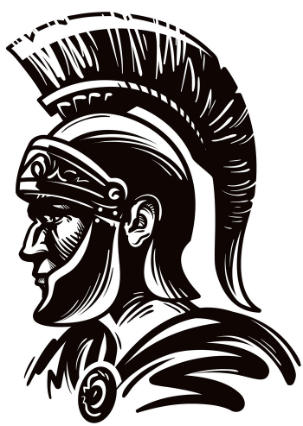 Maths and English homework will be given out weekly, you must complete this. The ideas below are optional, you can complete as many or as few as you would like. Remember there is also ‘MyOn’ and MyMaths to go on for additional maths and reading activities.Write some number calculations using Roman numerals, for your friends to solve.Find out the dates of birth of your family and friends and record them in Roman numerals.Research Roman life using books from your local library. Which were the most useful? Recommend the best ones to your classmates.Find out if there are any Roman forts or settlements near where you live. Try to visit one with your family.Try to find a map of Roman Britain. Find out about some of the names Write a diary entry as if you are a Roman soldier, a slave in a Roman villa or a Celtic child. What is your typical day like?Read a book or watch a film on a Roman theme. Write a review to let your classmates know what you thought about it.